                                                                13.05.2020       259-01-03-172В соответствии со ст.52 Гражданского Кодекса РФ, Федеральным Законом от 6 октября 2003 г. № 131 «Об общих принципах организации местного самоуправления в Российской Федерации», Федеральным законом от 14.11.2002г. № 161-ФЗ «О государственных и муниципальных унитарных предприятиях», Уставом Уинского муниципального округа Пермского края,  администрация Уинского муниципального округа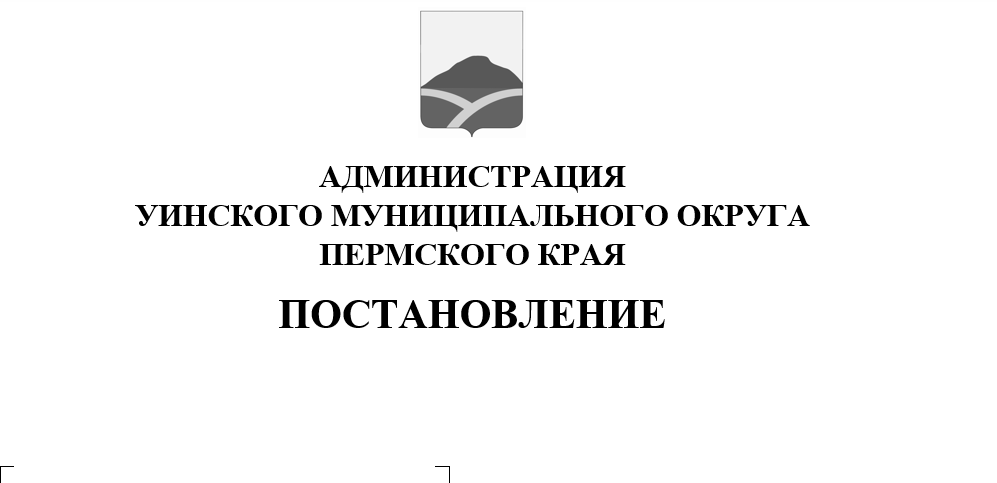 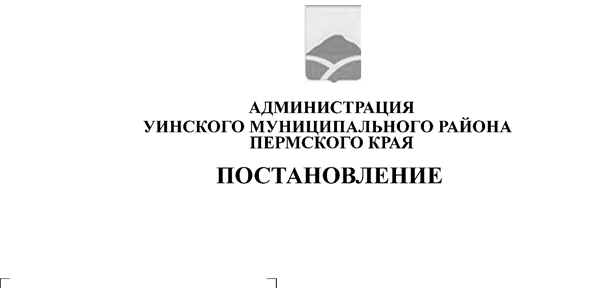 ПОСТАНОВЛЯЕТ:1. Утвердить Устав Муниципального унитарного предприятия Уинского муниципального округа Пермского края «Уинсктеплоэнерго» согласно приложению к настоящему постановлению.2. Признать утратившими силу постановление главы Уинского  муниципального района Пермского края от 21.09.2010  № 370 «Об утверждении Устава Муниципального унитарного предприятия «Уинсктеплоэнерго» в новой редакции».3. Уполномочить директора МУП «Уинсктеплоэнерго» Пестерева Е.А     произвести  государственную  регистрацию  Устава Муниципального унитарного предприятия Уинского муниципального округа Пермского края «Уинсктеплоэнерго» в  Межрайонной ИФНС № 17 по Пермскому краю.4. Настоящее постановление вступает в силу со дня обнародования. Глава муниципального округаглава администрации Уинскогомуниципального округа                                                                        А.Н. Зелёнкин                                 Приложение                                                              к  постановлению администрации                                                               Уинского муниципального округа                                                           от 13.05.2020  № 259-01-03-172                                                                                                                                                                                                                                                                                           УСТАВМУНИЦИПАЛЬНОГО УНИТАРНОГО ПРЕДПРИЯТИЯ УИНСКОГО МУНИЦИПАЛЬНОГО ОКРУГА ПЕРМСКОГО КРАЯ«УИНСКТЕПЛОЭНЕРГО»с.Уинское2020 г.1.Общие положения Муниципальное унитарное предприятие «Уинсктеплоэнерго»  (далее - Предприятие) создано на основании постановления главы администрации Уинского муниципального района от 08 ноября 2001 года № 429 и действует в соответствии с Гражданским кодексом РФ. Организационно-правовая форма Предприятия - муниципальное унитарное предприятие. Полное наименование Предприятия: Муниципальное унитарное предприятие Уинского муниципального округа Пермского края «Уинсктеплоэнерго».Сокращенное наименование Предприятия: МУП «Уинсктеплоэнерго». Учредителем (далее - Учредитель) Предприятия является Уинский муниципальный округ Пермского края, функции и полномочия Учредителя от имени Уинского муниципального округа осуществляет администрация Уинского муниципального округа Пермского края. Предприятие является юридическим лицом, имеет самостоятельный баланс, расчетный и иные счета в банке, круглую печать.Предприятие вправе иметь штампы и бланки со своим фирменным наименованием, собственную эмблему, а также зарегистрированный в установленном порядке товарный знак и другие средства индивидуализации. Предприятие отвечает по своим обязательствам, принадлежащим ему имуществом, Предприятие не несет ответственности по обязательствам Собственника имущества, а Собственник имущества не отвечает по обязательствам Предприятия, за исключением случаев, предусмотренных законодательством РФ. Предприятие от своего имени приобретает имущественные и личные неимущественные права и несет обязанности, выступает истцом и ответчиком в суде и Арбитражном суде в соответствии с законодательством РФ. Место нахождения Предприятия: Российская Федерация, Пермский край, Уинский муниципальный район, село Уинское, улица Заречная, дом 2.Почтовый адрес: 617520 Пермский край, Уинский муниципальный район, село Уинское, улица Кирова, дом 3.1.9. 	Предприятие не имеет филиалов, представительств и дочерних предприятий.2. Цели и предмет деятельности Предприятия2.1.	Основными целями создания Предприятия являются выполнение работ и оказание услуг в сфере удовлетворения потребностей населения в предоставляемых коммунальных услугах с высокими потребительскими качествами и удовлетворение общественных потребностей в производстве продукции (товаров) народного потребления для нужд Уинского муниципального округа Пермского края, получение прибыли и обеспечение производственного социального развития Предприятия.2.2.	Для достижения целей, указанных в пункте 2.1 настоящего Устава, Предприятие осуществляет в установленном законодательством Российской Федерации порядке следующие виды деятельности:	а) оказание услуг по теплоснабжению населения, организаций и предприятий Уинского муниципального округа Пермского края;	б) производство пара и горячей воды (тепловой энергии) котельными;обеспечение подготовки и технической эксплуатации объектов коммунального и теплоэнергетического хозяйства в зимних условиях;в) осуществление контроля за техническим состоянием и эксплуатации
жилищного фонда Уинского муниципального округа Пермского края;г) организация добычи подземных вод;д) организация надежной, бесперебойной эксплуатации систем водоснабжения населения и предприятий, расположенных на территории Уинского муниципального округа Пермского края;е) проведение текущего ремонта жилищного фонда Уинского муниципального округа Пермского края;ж) оказание услуг населению и предприятиям по ассенизации и уборке сухого мусора;з) ремонт и эксплуатация дорожно-мостового хозяйства в населенных пунктах Уинского муниципального округа Пермского края;и) обеспечение проведения мероприятий по благоустройству и озеленению населенных пунктов Уинского муниципального округа Пермского края;к) выполнение строительно-монтажных работ;
л) оказание транспортных услуг;м) оказание ритуальных услуг;н) разработка тарифов на коммунальные услуги; л) сбор платежей с населения и организаций за оказанные услуги; Предприятие вправе осуществлять другие виды деятельности, не запрещенные законодательством.2.3. Виды деятельности, подлежащие лицензированию, осуществляются Предприятием после получения в установленном порядке, лицензии.2.4 Для достижения целей, указанных в пункте 2.2 настоящего Устава Предприятие осуществляет в установленном законодательством РФ порядке следующие виды деятельности: первоочередное выполнение работ по содержанию инженерных сетей, источников тепло-водо-снабжения, зданий и помещений, переданных под обслуживание в соответствии с нормативными документами и Правилами; ведение технической документации на строения и объекты, находящиеся в хозяйственном ведении Предприятия.3. Имущество и средства Предприятия3.1.	Функции и полномочия собственника имущества от имени Уинского муниципального округа Пермского края осуществляет в пределах своей компетентности уполномоченный орган администрации Уинского муниципального округа – Управление имущественных и земельных отношений администрации Уинского муниципального округа Пермского края.3.2.	Право на имущество, закрепляемое за Предприятием на праве
хозяйственного  ведения   собственником   этого  имущества,   возникает  с  момента передачи такого имущества Предприятию, если иное не предусмотрено федеральным законом или не установлено решением собственника о передаче имущества Предприятию.Плоды, продукция и доходы от использования имущества, находящегося в хозяйственном ведении Предприятия, а также имущество, приобретенное им за счет полученной прибыли, являются муниципальной собственностью и поступают в хозяйственное ведение Предприятия.3.3. Размер уставного фонда Предприятия составляет 600 000 (Шестьсот тысяч) рублей. Уставный фонд Предприятия может формироваться за счет денег, а также ценных бумаг, других вещей, имущественных прав и иных прав, имеющих денежную оценку.3.4. Порядок изменения размера уставного фонда Предприятия, а также основания, при наличии которых изменение размера уставного фонда Предприятия является обязательным, регулируются законодательством Российской Федерации.3.5. 	Источниками формирования имущества Предприятия являются:имущество, переданное Предприятию по решению Учредителя;прибыль, полученная от хозяйственной деятельности;заемные средства, в том числе кредиты банков и других кредитных организаций;амортизационные отчисления;капитальные вложения и дотации из бюджета;целевое бюджетное финансирование;добровольные взносы (пожертвования) организаций, граждан;иные источники, не противоречащие законодательству РФ.	3.6.	Предприятие может быть членом коммерческих и некоммерческих
организаций (за исключением кредитных). Решение об участии Предприятия в
коммерческой или некоммерческой организации может быть принято только с
согласия собственника имущества Предприятия.Движимым и недвижимым имуществом Предприятие распоряжается в порядке, установленном законодательством Российской Федерации, только в пределах, не лишающих его возможности осуществлять деятельность, цели, предмет, виды которой определены настоящим Уставом.3.7.	Прибыль Предприятия используется в соответствии с Программой
деятельности Предприятия в следующих целях:а) покрытия расходов Предприятия;б) формирования доходов бюджета Уинского муниципального округа
Пермского края.3.8.	Предприятие распоряжается результатами производственной деятельности,
выпускаемой продукцией (кроме случаев, установленных законодательными актами
Российской Федерации), полученной чистой прибылью, остающейся в распоряжении
Предприятия после уплаты установленных законодательством Российской Федерации
налогов и других обязательных платежей и перечисления в бюджет Уинского
муниципального округа пермского края части прибыли Предприятия в соответствии с Программой
деятельности Предприятия.Часть чистой прибыли, остающаяся в распоряжении Предприятия, может быть направлена на увеличение уставного фонда Предприятия. Доходы от аренды недвижимого имущества предприятия перечисляются в бюджет Уинского муниципального округа Пермского края в порядке, установленном органом местного самоуправления.3.9. Предприятие имеет право образовывать из прибыли, остающейся в его распоряжении, также следующие фонды:-социальный фонд, средства которого используются на решение вопросов укрепления здоровья работников Предприятия, в том числе на профилактику профессиональных заболеваний;-	фонд материального поощрения работников предприятия, средства которого используются на материальное поощрение работников.3.10.	Предприятие создает резервный фонд.Размер резервного фонда составляет не ниже 10% процентов уставного фонда Предприятия, если иное не установлено законодательством Российской Федерации.Резервный фонд Предприятия формируется путем ежегодных отделений в размере 10% процентов, если иное не установлено законодательством Российской Федерации, от доли чистой прибыли, остающейся в распоряжении Предприятия, до достижения размера, предусмотренного настоящим пунктом Устава.Средства резервного фонда используются исключительно на покрытие убытков Предприятия.3.11.	При уменьшении чистых активов Предприятия менее объявленного
размера уставного фонда оно должно объявить и зарегистрировать это уменьшение по итогам финансового года.При уменьшении стоимости чистых активов ниже установленного законом минимального размера, уставного фонда и не восстановившего его в течении трех месяцев до минимального размера, предприятие подлежит ликвидации в соответствии с действующим договором об уменьшении уставного капитала должны быть поставлены в известность кредиторы предприятия, получившие при этом право на досрочное исполнение или прекращение соответствующих обязательств.4. Права и обязанности Предприятия4.1 Предприятие строит свои отношения с другими предприятиями, организациями, во всех сферах хозяйственной деятельности на основе договоров, в своей деятельности учитывают интересы потребителей, их требования к качеству продукции, работ и другие условия выполнения обязательств.Предприятие свободно в выборе предмета и содержания договоров и обязательств, любых форм хозяйственных взаимоотношений, которые не противоречат законодательству РФ и настоящему Уставу.4.2. Для выполнения уставных целей Предприятие имеет право:заключать все виды договоров с юридическими и физическими лицами не противоречащие законодательству РФ, настоящему Уставу, а также целям и предмету деятельности Предприятия;приобретать или арендовать основные и оборотные средства за счет имеющихся у него финансовых ресурсов, кредитов, ссуд и других источников финансирования;планировать свою деятельность и определять перспективы развития исходя из программы деятельности Предприятия, утверждаемой в установленном порядке, а также наличия спроса на выполняемые работы, услуги, производимую продукцию;реализовывать работы, услуги, товары Предприятия по ценам, установленным на договорной основе;цены и тарифы на работу, услуги Предприятия, оказываемые населению, утверждаются Учредителем;определять и устанавливать формы и системы оплаты труда, численность работников, структуру и штатное расписание;устанавливать для своих работников дополнительные отпуска, сокращенный рабочий день и иные социальные льготы в соответствии с законодательством Российской Федерации;определять размер средств, направленных на оплату труда работников, на технологическое и социальное развитие.распоряжается закрепленным за предприятием имуществом в пределах, установленных действующим законодательством РФ и настоящим Уставом;-	осуществляет иные правомочия юридического лица.
4.3. Предприятие обязано:выполнять утвержденную в установленном порядке программу деятельности Предприятия, а также показатели экономической эффективности деятельности Предприятия;обеспечивать своевременно и в полном объеме выплату работникам заработной платы и иных выплат, проводить индексацию заработной платы в соответствии с действующим законодательством РФ;обеспечивать своим работникам безопасные условия труда;обеспечивать гарантированные условия труда и меры социальной защиты своих работников;-	осуществлять оперативный и бухгалтерский учет результатов финансово-
хозяйственной и иной деятельности, - вести статистическую отчетность, отчитываться о результатах деятельности и использовании имущества с предоставлением отчетов в по рядке и сроки, установленные законодательством РФ;4.4. Контроль за производственно-хозяйственной деятельностью Предприятия осуществляет Учредитель.5. Управление Предприятием. Предприятием руководит директор (далее - Директор), назначаемый на должность главой  муниципального округа - главой администрации Уинского муниципального округа Пермского края (далее – глава Уинского муниципального округа). Права и обязанности руководителя, а также основания для расторжения трудовых отношений с ним регламентируются трудовым законодательством, а также трудовым договором, заключаемым с главой Уинского муниципального округа и прекращение трудового договора с Директором осуществляются в порядке, установленном трудовым законодательством Российской Федерации.. Директор за результаты хозяйственно-финансовой деятельности Предприятия подотчетен главе Уинского муниципального округа и несет персональную ответственность.. Директор действует от имени предприятия без доверенности, добросовестно и разумно представляет его интересы на территории Российской Федерации.Директор действует на принципах единоначалия и несет ответственность за последствия своих действий или бездействий в соответствии с законодательством РФ, настоящим Уставом и заключенным с ним трудовым договором.Директор признается заинтересованным в совершении Предприятием сделки в случаях, установленных законодательством РФ.5.4	. Директор выполняет следующие функции:в пределах, установленных контрактом и договором о закреплении за предприятием имущества на праве хозяйственного ведения, распоряжается имуществом предприятия, заключает договоры, выдает доверенности;открывает расчетный и иные счета Предприятия;в пределах своей компетенции издает приказы и дает указания, обязательные для всех работников Предприятия;разрабатывает структуру Предприятия, штатное расписание и представляет их на согласование в администрацию Уинского муниципального округа Пермского края;нанимает (назначает) на должность и освобождает от должности работников Предприятия по трудовому договору.5.5.	 Заместитель директора и главный бухгалтер назначаются на должность и освобождаются от должности директором по согласованию с главой Уинского муниципального округа.Заместитель директора действует от имени Предприятия в пределах полномочий, предусмотренных в доверенности, выдаваемой Директором Предприятия.. Коллективные трудовые споры (конфликты) между администрацией Предприятия и трудовым коллективом рассматриваются в соответствии с законодательством РФ.. Состав и объем сведений, составляющих служебную или коммерческую тайну, а также порядок их зашиты, определяется в соответствии с действующим законодательством РФ.6. Реорганизация и ликвидация Предприятия. Реорганизация предприятия без изменения формы собственности на переданное ему имущество осуществляется в установленном законодательством РФ порядке.. В случаях установленных федеральным законом, реорганизация Предприятия в форме его разделения или выделения из его состава одного или нескольких предприятий осуществляется на основании решения Учредителя или решения суда.6.3. При реорганизации Предприятия вносятся необходимые изменения в Устав и Единый государственный реестр юридических лиц. Реорганизация влечет за собой переход прав и обязанностей Предприятия к его правопреемникам в соответствии с действующим законодательством РФ. Предприятие считается реорганизованным, за исключением случаев реорганизации в форме присоединения с момента государственной регистрации вновь возникших юридических лиц. При реорганизации в форме присоединения к нему другого унитарного предприятия первое из них считается реорганизованным с момента внесения в Единый государственный реестр юридических лиц записи о прекращении присоединенного унитарного предприятия. Предприятие может быть ликвидировано в порядке, установленном законодательством РФ. Ликвидация предприятия влечет его прекращение без перехода прав и обязанностей в порядке правопреемства к другим лицам.Порядок образования ликвидационной комиссии определяется при принятии решения о ликвидации Предприятия.С момента назначения ликвидационной комиссии к ней переходят полномочия по управлению делами Предприятия.Ликвидационная комиссия от имени ликвидируемого Предприятия выступает в суде.Ликвидационная комиссия помещает в печати публикацию о ликвидации Предприятия с указанием в ней порядка и сроков заявления требований кредиторами, выявляет кредиторов, рассчитывается с ними, принимает меры к получению дебиторской задолженности, а также письменно уведомляет кредиторов о ликвидации Предприятия.Ликвидационная комиссия составляет ликвидационные балансы и представляет их собственнику имущества Предприятия для утверждения Распоряжения оставшимся после удовлетворения требований кредиторов имуществом ликвидируемого Предприятия осуществляется собственником имущества Предприятия. Ликвидация Предприятия считается завершенной, Предприятие прекратившим свою деятельность после внесения записи об этом в Единый государственный реестр юридических лиц. При ликвидации и реорганизации Предприятия увольняемым работникам гарантируется соблюдение их прав и интересов в соответствии с законодательством РФ.6.10. При реорганизации и ликвидации Предприятия все документы управленческие, финансово-хозяйственные, по личному составу и другие передаются в порядке, установленном действующим законодательством РФ предприятию - правопреемнику; в архив.7. Архивное дело, сохранность документов7.1. Предприятие в целях реализации государственной социальной, экономической и налоговой политики несет ответственность за сохранность документов (управленческих, финансово-хозяйственных, по личному составу и других), обеспечивает передачу на государственное хранение, имеющих научное, историческое значение в архив Уинского муниципального округа в соответствии с перечнем документов, согласованных с окружным архивом, хранит, использует в установленном порядке документы по личному составу.